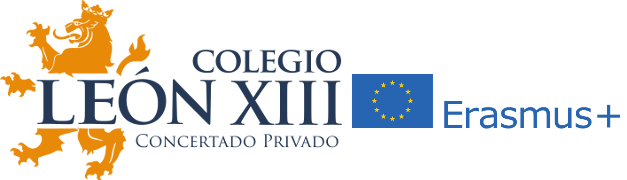 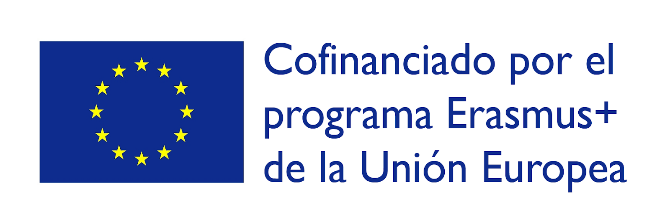 LISTADO DE ADMITIDOS 5º y 6º de PRIMARIA DEL PROYECTO  ERASMUS +: 2022-1-ES01-KA121-SCH-000057042 Tras proceder a la baremación de las solicitudes para la beca de  participación en la movilidad en Irlanda Febrero 2023 y reunida la comisión formada por:Coordinador/a del Programa Erasmus+. Equipo docente que imparta clases al candidato/a. La directora del centro o persona a quien delegue.El resultado ha sido :Las puntuaciones están a disposición de quien las solicite en el email de contacto de la Coordinadora Erasmus María José Espejo Alba. mariajoseespejo@colegioleonxiii.com .                                                                              Comisión de Evaluación becas Erasmus +
                                                                                                                                                                                    LA COORDINADORA ERASMUS +
                                                                                                           Málaga 30 de noviembre de 2022.Carlota Vila Garrido SELECCIONADAManuel Navas Jiménez SELECCIONADOJavier Palomo VillalbaSELECCIONADOPaula Castán ÁvilaRESERVA 1BiancaGonzález de Canales BarbozaRESERVA 2Laura CarmenReyes Makutwa RESERVA 3MarioFernández GarcíaRESERVA 4ChiaMateo MackenzieRESERVA 5